Ohio Borᴐfo Kasa Mu Nimdeԑ ho sɔhwɛAbusuafoᴐ Pa,Saa amanneԑbᴐ yi kura wo ba no mmᴐdemmᴐ wᴐ Ohio Borᴐfo Kasa Mu Nimdeԑ Nhwehwԑmu (OELPA) no ho nsunsuansoᴐ. OELPA no hwehwԑ mpuntuo wᴐ nneԑma nna ho: akenkan, otie, atwerԑ ne kasa wᴐ asuafoᴐ a wᴐresua Borᴐfo ho. Osuani bԑtumi anya mma afiri gyinabea 1 akᴐpem gyinabea 5 wᴐ sᴐhwԑ no mu biara so. Sukuu ahodoᴐ yԑ OELPA no de hwԑ sԑ wᴐbԑtumi de osuani bi ato Borᴐfo kasa adesua dwumadie bi so anaasԑ wᴐbԑma no aka mu a.Yԑde abᴐfra bi mma a ᴐbԑnya wᴐ akenkan, otie, atwerԑ ne kasa sᴐhwԑ ahodoᴐ no nyinaa mu no na ԑkyerԑ ne mmᴐdemmᴐ ankasa. }tumi kyerԑ sԑ abᴐfra bi mmᴐdemmᴐ wᴐ Borᴐfo mu "Reba," "Rekᴐ Nkan," anaasԑ "Wabene Mu".Hwԑ aseԑ ha na hunu deԑ wo ba no nsunsuansoᴐ no kyerԑ.Ne Mmᴐdemmᴐ Nyinaa GyinabeaMMENEMU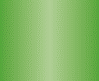 Mmenemu – Suadan a Borᴐfo na wᴐde di dwuma no, osuani no bԑtumi asua adeԑ a obiara mmoa no. Osuani no bԑtumi afiri Borᴐfo adesua dwumadie no mu. Yԑmfa abᴐfra no sԑ Borᴐfo kasa suani bio. Osuani no tumi twaa 4s ne 5s gyinabea ahodoᴐ nkabom wᴐ sᴐhwԑ nnan no mu.NKANKORϽ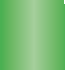 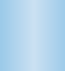 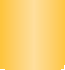 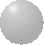 REBARekᴐ nkan – Osuani no hia Borᴐfo kasa mu adekyerԑ a ԑbԑboa no ama watumi adi dwuma wᴐ suadan a ᴐkyerԑkyerԑni de Borᴐfo kasa di dwuma wᴐ mu. Osuani no bԑkᴐ so anya Borᴐfo kasa ho mmoa. Osuani no twaa gyinabea ahodoᴐ nkabom a ԑnnuru Mmenemu anaasԑ deԑ Ԑreba gyinabea no.Reba – Osuani no wᴐ obi a afei na ᴐresua Borᴐfo gyinabea. Osuani no bԑtoa so anya Borᴐfo kasa ho mmoa. Osuani no tumi twaa 1s ne 2s gyinabea ahodoᴐ nkabom wᴐ sᴐhwԑ nnan no mu.Ohio Borᴐfo Kasa Mu Nimdeԑ Nhwehwԑmu – Sᴐhwԑ NnanAbᴐfra bԑtumi atwa afiri Gyinabea 1 akᴐpem Gyinabea 5 wᴐ akenkan, otie, atwerԑ ne kasa sᴐhwԑ no mu. Gyinabea 5 na ԑwᴐ soro pa ara. Pono a ԑwᴐ fam ha yi kyerԑ wo sᴐhwԑ nnan no ne sԑdeԑ wo ba no bᴐᴐ ne ho mmᴐden wᴐ ebiara mu. Hwԑ krataa no akyi na hunu gyinabea ahodoᴐ a ԑwᴐ sᴐhwԑ no mu biara so no mu yie.Deԑn bio na mԑtumi ayԑ de aboa me ba no?Wo ne wo ba o kyerԑkyerԑni nni nkᴐmmᴐ na ᴐnkyerԑ wo deԑ wo ba no mmᴐdemmᴐ no kyerԑ ankasa mu yie. Mopԑnsԑpԑnsԑ mmoa ahodoᴐ a ᴐnya wᴐ suadan mu a ԑboa Borᴐfo kasa sua. Ma wo ba no kyerԑkyerԑni no mma no efie dwumadie ahodoᴐ a ԑbԑboa Borᴐfo kasa sua. Ohio Borᴐfo Kasa Mu Nimdeԑ NhwehwԑmuAkenkan                                OtieGyinabea 5: Osuani kenkan nsԑmfua ne ᴐkasamu ahodoᴐ a yԑatwerԑ a ԑwᴐ mpԑmpԑnsoᴐ a ԑfata ne gyinabea. Osuani te Borᴐfo a yԑatwerԑ na emu yԑ den ase. Osuani te asetena ne suadan mu kasa a yԑde kyerԑ adeԑ wᴐ ne gyinabea no ase.Gyinabea 4: Osuani te ne gyinabea ho nwoma ne asisԑm a yԑatwerԑ mu nsԑmfua ne ᴐkasamu dodoᴐ no ara nanso ᴐbԑhia mmoa kakra wᴐ nsԑmfua ne ᴐkasamu foforᴐ ho. Osuani yԑ nsiesie berԑ a ᴐrekenkan.Gyinabea 3: Osuani te akwankyerԑ a yԑatwerԑ ase a ᴐbԑtumi asi ho gyinaeԑ kakra. Osuani te asetena mu kasa ne suadan mu kasa dodoᴐ no ara se.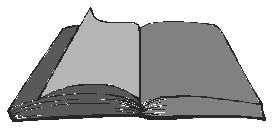 Gyinabea 2: Osuani te nsԑmfua nkumaa ne ᴐkasamu ne atwerԑ tiawa ahodoᴐ ase. Osuani de mfoni anaasԑ ne nimdeԑ dada di dwuma de te akenkansԑm tiawa ahodoᴐ ase.Gyinabea 1: Osuani tumi da nsԑmfua baako baako ne ᴐkasasin binom adi. Osuani bԑtumi ate akwankyerԑ nkumaa a yԑatwerԑ ase. Osuani bԑtumi ate daa daa nsԑmfua ase.
Gyinabea 5: Osuani tumi hunu adwempᴐ ne nsԑnhia ahodoᴐ a ԑwᴐ mpԑnsԑmpԑnsԑmu ne adekyerԑ mu. Osuani tumi hunu ᴐkasafoᴐ bi botaeԑ na ᴐtumi te asetena mu ne suadan mu kasa ase.Gyinabea 4: Osuani te akwankyerԑ a ԑhia anamᴐntuo a ԑboro baako ase na ᴐtumi nso te deԑ obi repԑ akyerԑ ase. Osuani te asetena ne suadan mu kasa ahodoᴐ ase.Gyinabea 3: Osuani te asԑmpᴐ a ԑwᴐ nkᴐmmᴐdie tiawa mu no ase na ᴐte suadan mu kasa binom ase.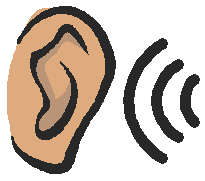 Gyinabea 2: Osuani te asԑnka tiawa, nsԑmmisa tiawa ne akwankyerԑ a ԑhia anamᴐntuo baako pԑ ase.Gyinabea 1: Osuani te daa daa nsԑmfua  binom ne akwankyerԑ a ԑhia anamᴐntuo baako pԑ ase.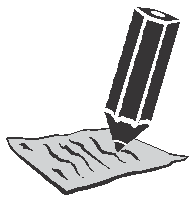 Atwerԑ                   			KasaGyinabea 5: Osuani tumi gyina botaeԑ ahodoᴐ ne atiefoᴐ ahodoᴐ so twerԑ a obiara mmoa no.Gyinabea 4: Osuani de nsԑmfua ne ᴐkasamu ahodoᴐ twerԑ a mfomsoᴐ kakra wᴐ mu na nso saa mfomsoᴐ yi nni nsunsuansoᴐ biara wᴐ nteaseԑ no so.Gyinabea 3: Osuani de nsԑmfua ne ᴐkasamu ahodoᴐ twerԑ a asԑmfua twerԑ mfomsoᴐ, atwerԑ mu agyinahyԑdeԑ ne atwerԑdeԑ akԑseԑ dwumadie ho mfomsoᴐ bebree wᴐ mu.Gyinabea 2: Osuani de ne kasa nimdeԑ kumaa twerԑ ayԑsԑm anaasԑ nkyerԑkyerԑmu tiawa a ᴐhia mmoa na ᴐde ahwԑ ne dwumadie no mu bio.Gyinabea 1: Osuani bԑtumi atwerԑ atwerԑdeԑ na watwerԑ nsԑmfua binom, mmom n'atwerԑ no ntᴐ asom papa.Gyinabea 5: Osuani de kasa ne ᴐkasa mmara ka Borᴐfo a ԑbԑn Aborᴐfo a wᴐwᴐ saa gyinabea no Borᴐfo kasa.Gyinabea 4: Osuani nkᴐmmᴐdie mu da hᴐ na wahyehyԑ no kama a mfomsoᴐ kakra wᴐ mu a ԑwᴐ mu ara na abԑfa ne kasa mu baako.Gyinabea 3: Osuani tumi kasa yie wᴐ nkutahodie tiawa mu nanso ᴐkasa mmara ne nnyegyeeԑ mu mfomsoᴐ ma no yԑ den sԑ ᴐbԑkyerԑ adwene a emu yԑ duru.Gyinavbea 2: Osuani de nsԑmfua ne ᴐkasasin tiawa di dwuma nanso ᴐyԑ mfomsoᴐ bebree wᴐ ᴐkasa, nsԑmfua nhyehyԑeԑ ne ᴐkasa mmara mu ma no yԑ ᴐhaw.Gyinabea 1: Osuani si daa daa ᴐkasasin tiawa so bio a ᴐbԑtumi ayiyi nsԑmmisa ano tiawa.Gyinabea 1Gyinabea 2Gyinabea 3Gyinabea 4Gyinabea 5AKENKANOTIEATWERԐKASA